Подія (у середовищі Scratch) — натискання на клавішу, клацання клавішею миші на об'єкті (виконавцю або сцені), надходження повідомлення, зіткнення виконавців тощо.

При виконанні проекту виконавці можуть реагувати на події — опрацьовувати події.

Види подій:події, які запускають скрипти;події, які можуть запускати певні дії у скриптах;набуття величинами певних значень.Після того, як визначено, на які події повинні реагувати виконавці, потрібно продумати алгоритми опрацювання подій — описи послідовностей дій, які необхідно виконувати у випадку виникнення тієї чи іншої події. Найчастіше це реалізують шляхом запуску певних скриптів за умови появи події з використанням блоків-заголовків. Інший спосіб полягає у перевірці наявності події або значення певної величини.

Події, які запускають скрипти
Події, які можуть запускати певні дії у скриптах
Величини, які можна використати в означенні подій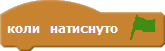 Натискання кнопки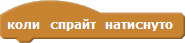 Вибір виконавця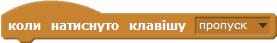 Натискання клавіші на клавіатурі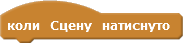 Вибір сцени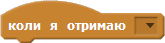 Отриманя повідомлення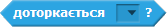 Дотик до вказаного об'єкта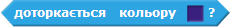 Дотик до вказаного кольору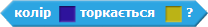 Дотик одного кольору до іншого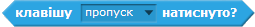 Натискання клавіші на клавіатурі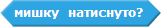 Натискання кнопки миші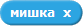 Координата вказівника мишки по горизонталі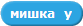 Координата вказівника мишки по вертикалі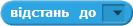 Відстань між виконавцем та іншим об‘єктом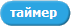 Значення таймера в секундах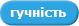 Значення гучності відтворення звуків (1 : 100)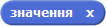 Координата виконавця по вертикалі (–240 : 240)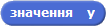 Координата виконавця по горизонталі (–180 : 180)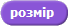 Розмір виконавця у відсотках від початкового розміру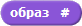 Поточний номер образу виконавця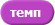 Темп звучання в ударах за хвилину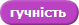 Гучність звуку